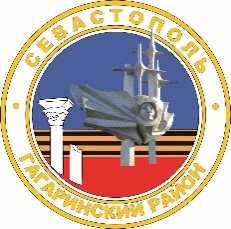 МЕСТНАЯ АДМИНИСТРАЦИЯ  ВНУТРИГОРОДСКОГО МУНИЦИПАЛЬНОГО ОБРАЗОВАНИЯГОРОДА СЕВАСТОПОЛЯ ГАГАРИНСКИЙ МУНИЦИПАЛЬНЫЙ ОКРУГПОСТАНОВЛЕНИЕ«24» декабря 2021 г.								№ 84 - ПМАО присвоении спортивных разрядов «второй спортивный разряд» и «третий спортивный разряд» 	В соответствии с Законами города Севастополя от 20 июля 2007 г.                      № 166-ЗС «О физической культуре и спорте в городе Севастополе»,                                от 30 декабря 2014 г. № 102-ЗС «О местном самоуправлении в городе Севастополе», в связи с выполнением норм, требований и условий Положения о Единой всероссийской спортивной классификации, утвержденного приказом Министерства спорта Российской Федерации от 20 февраля 2017 г. № 108, постановлением местной администрации внутригородского муниципального образования города Севастополя Гагаринский муниципальный округ от 18.10.2021 № 53-ПМА «Об утверждении «Положения о комиссии местной администрации внутригородского муниципального образования города Севастополя Гагаринский муниципальный округ по присвоению спортивных разрядов «второй спортивный разряд» и «третий спортивный разряд» и квалификационных категорий спортивных судей «спортивный судья третьей категории» и «спортивный судья второй категории», на основании представленных документов, руководствуясь протоколом «Комиссии местной администрации внутригородского муниципального образования города Севастополя Гагаринский муниципальный округ по присвоению спортивных разрядов «второй спортивный разряд» и «третий спортивный разряд» и квалификационных категорий спортивных судей «спортивный судья третьей категории» и «спортивный судья второй категории»» от 24 декабря 2021 г.                 № 3, местная администрация внутригородского муниципального образования города Севастополя Гагаринский муниципальный округ постановляет:Присвоить следующие спортивные разряды:1.1. «Второй спортивный разряд» по видам спорта согласно приложению № 1 к настоящему постановлению.«Третий спортивный разряд» по видам спорта согласно приложению № 2 к настоящему постановлению.2. Настоящее постановление вступает в силу с момента его официального обнародования.3. Контроль за выполнением настоящего постановления возложить на первого заместителя Главы местной администрации внутригородского муниципального образования города Севастополя Гагаринский муниципальный округ (Ю.В. Иванченко).Глава внутригородского муниципального образования,исполняющий полномочия председателя Совета,Глава местной администрации						А.Ю. ЯрусовПриложение № 1 к постановлениюместной администрациивнутригородского муниципальногообразования города СевастополяГагаринский муниципальный округ от «24» декабря 2021 года № 84-ПМАСписок спортсменов, которым присвоен «Второй спортивный разряд» по видам спортаГлава внутригородского муниципального образования,исполняющий полномочия председателя Совета,Глава местной администрации						А.Ю. ЯрусовПриложение № 2 к постановлениюместной администрациивнутригородского муниципальногообразования города СевастополяГагаринский муниципальный округ от «24» декабря 2021 года № 84-ПМАСписок спортсменов, которым присвоен «Третий спортивный разряд» по видам спортаГлава внутригородского муниципального образования,исполняющий полномочия председателя Совета,Глава местной администрации						А.Ю. Ярусов№ п/пФамилия, Имя, ОтчествоВид спортаВид спортаГод рожденияТренеры, подготовившие спортсмен (не менее 2-х лет)1.Богданович Константин Олеговичшахматышахматы16.06.2006Шульга Юрий Владимирович2.Купка Роман Валерьевичплаваниеплавание01.12.2006Курдюкова Ирина НиколаевнаКруглова Евгения Александровна3.Герелюк Иван ВасильевичГерелюк Иван Васильевичплавание01.01.2005Курдюкова Ирина НиколаевнаИванова Ольга Борисовна4.Мищук Глеб ВитальевичМищук Глеб Витальевичплавание04.03.2006Курдюкова Ирина НиколаевнаИванова Ольга Борисовна5.Стрижаченко Илья РомановичСтрижаченко Илья Романовичфутбол19.06.2002Шиманский Сергей Михайлович6.Гончарук Богдан АнатольевичГончарук Богдан Анатольевичфутбол09.10.1999Шиманский Сергей Михайлович7.Гнатков Андрей ВитальевичГнатков Андрей Витальевичфутбол21.01.2003Шиманский Сергей Михайлович8.Микишенко Алексей СергеевичМикишенко Алексей Сергеевичфутбол15.02.2002Шиманский Сергей Михайлович9.Чебышев Александр ВячеславовичЧебышев Александр Вячеславовичфутбол30.09.1998Шиманский Сергей Михайлович10.Меховский Илья АлександровичМеховский Илья Александровичфутбол19.08.1999Шиманский Сергей Михайлович11.Афонасенко Илья СергеевичАфонасенко Илья Сергеевичфутбол09.06.2000Шиманский Сергей Михайлович12.Кияшко Дмитрий АлександровичКияшко Дмитрий Александровичфутбол24.02.2001Шиманский Сергей Михайлович13.Кашлак Всеволод АлексеевичКашлак Всеволод Алексеевичфутбол03.01.1997Шиманский Сергей Михайлович14.Додонов Илья РомановичДодонов Илья Романовичфутбол18.03.2001Шиманский Сергей Михайлович15.Пономарев Даниил ДенисовичПономарев Даниил Денисовичфутбол28.05.2002Шиманский Сергей Михайлович16.Лущиков Александр ЭдуардовичЛущиков Александр Эдуардовичфутбол17.06.2002Шиманский Сергей Михайлович17.Плыгунов Илья АнатольевичПлыгунов Илья Анатольевичфутбол17.01.2002Шиманский Сергей Михайлович18.Сутулов Сергей СергеевичСутулов Сергей Сергеевичфутбол29.01.2001Шиманский Сергей Михайлович19.Спивак Артем ЕвгеньевичСпивак Артем Евгеньевичфутбол09.10.2002Шиманский Сергей Михайлович№ п/пФамилия, Имя, ОтчествоВид спортаГод рожденияТренеры, подготовившие спортсмен (не менее 2-х лет)Лозицкая София АндреевнаФигурное катание на коньках23.10.2006Валентеенко Татьяна ИгоровнаХворост Иван Витальевичшахматы08.11.2011Ручьева Наталья МихайловнаШульга Юрий ВладимировичМазур Мария Сергеевнаплавание21.07.2001Круглова Евгения АлександровнаБашук Борис НикитовичТанцевальный спорт06.02.2013Базарный Александр АлексеевичИгудин Иван МихайловичТанцевальный спорт15.06.2010Базарный Александр АлексеевичШишов Михаил АлексеевичТанцевальный спорт03.06.2013Базарный Александр АлексеевичФанок Виталий ОлеговичТанцевальный спорт13.06.2007Базарный Александр АлексеевичБердников Тимофей КонстантиновичТанцевальный спорт14.11.2010Базарный Александр АлексеевичСизов Гордей АлександровичТанцевальный спорт23.12.2011Базарный Александр АлексеевичЕпифанов Доминик ДенисовичТанцевальный спорт04.09.2013Базарный Александр АлексеевичТюленев Владислав ЮрьевичТанцевальный спорт29.06.2013Базарный Александр АлексеевичКузьминов Павел ОлеговичТанцевальный спорт26.08.2011Базарный Александр АлексеевичМатвейшин Давид РустамовичьТанцевальный спорт02.12.2009Базарный Александр АлексеевичСоловей Остап СергеевичТанцевальный спорт12.09.2014Базарный Александр АлексеевичКисель Лев СергеевичТанцевальный спорт10.04.2013Базарный Александр АлексеевичБондаренко Александр АлександровичТанцевальный спорт15.08.2010Хорошавин Владимир АлексеевичЗабелина Дарья АлександровнаТанцевальный спорт01.02.2008Хорошавин Владимир АлексеевичДобрянская Полина БорисовнаТанцевальный спорт18.04.2007Хорошавин Владимир АлексеевичЧистякова Виолетта АлександровнаТанцевальный спорт08.02.2006Хорошавин Владимир АлексеевичМалицкая Виктория СергеевнаТанцевальный спорт25.07.2008Хорошавин Владимир АлексеевичЖемчугов Дмитрий ЕвгеньевичТанцевальный спорт31.01.2012Хорошавин Владимир Алексеевич